Тема: «Разложение квадратного трехчлена. Сокращение дробей»УП-22-1, УП-22-2                                           20.09.22Формула разложения квадратного трехчлена на множители: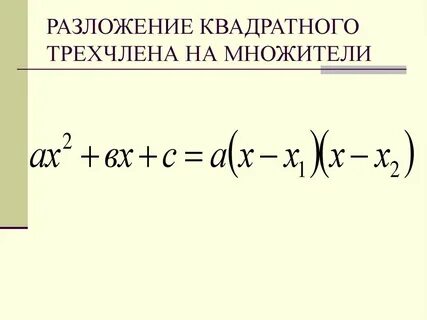 Пример 1: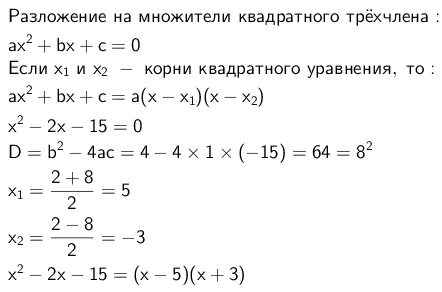 Пример 2: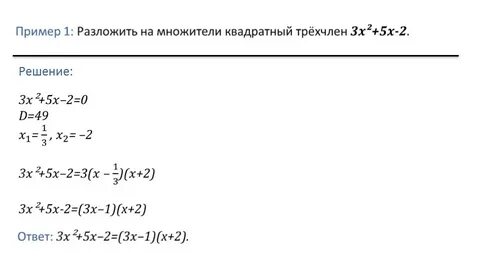 Разложение квадратного трехчлена используется для сокращения дробей:Пример 3: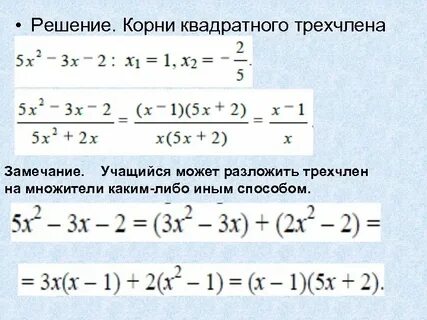 Домашнее задание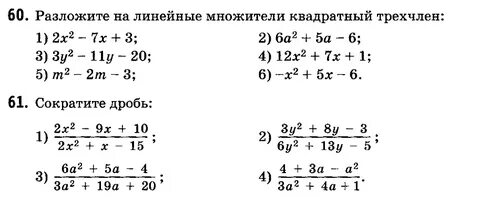 